Washington State Student Services Commission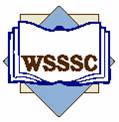 2018-2019 Registration Form & Annual DuesWSSSC Member: 	  _________________________________________________________College:		  _________________________________________________________Dietary Needs:		  _________________________________________________________Meeting Accommodations: _________________________________________________________Please submit this form along with your annual WSSSC dues of $200 no later than 31 August 2018, made payable to “SBCTC” (you can include WSSSC Dues in the memo line) to:SBCTCStudent Services, c/o  Nanette AngelPO Box 42495Olympia, WA 98504-2495Please also provide the following details so we can assure that our directory info is up to date:WSSSC Member 		Email: ___________________________	Phone: _________________Executive Assistant 	Email: ___________________________	Phone: _________________